Equal Opportunity Training Video              An older worker undermines a new employee and the supervisor in the dispatch/delivery area of a furniture retailer.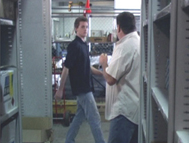 Key personalities in this scene are:                                                  Julian - New employee learning about the store job 
Cassius - Long-term employee 
Mark - Their supervisorTranscriptSetting:  Warehouse.  Cassius is preparing an order for delivery, sees Julian nearby.Cassius: 	Hey junior!Julian: 	Me?Cassius: 	Whatcha doing?Julian: 	Somethin’ for the boss.  I’m busy.Cassius: 	Don’t worry about him.  This is more important.Julian: 	What?Cassius:	I want you to sort this mess out.  It’ll take you about an hour.Julian: 	If I get in the shit with Mark…..Cassius: 	Don’t worry - this is more importantJulian, carrying a folder, approaches Cassius with a question.Julian: 	What do I do with this one?  I’m not sure if I was supposed to count those or those?Cassius: 	Ah just write anything in.  Doesn’t matter.Julian:	But Mark told me to get it right, for head office.Cassius:	Mate, it’s routine stuff, it means jack-shit, just take a guess.Julian:	Yeah?Cassius:	Trust me.Setting:  Marks officeMark:	Do you know anything about this?Cassius:	About what?Mark:	These figures are out of whack.Cassius:	Argh, What’s it got to do with me?Mark:	I gave the job to young Julian, he’s bulls’d it up. I reckon someone over here told him rough enough is good enough.Cassius: 	Like who would that be?Mark: 	Didn’t say. It isn’t the first time. Someone’s setting him up. Making me look like a dickhead. The Managing Director wants these figures faxed today. Like now.Cassius:	Yep, I’ll fix it.Mark:	Sure?Cassius:	Yeah, guaranteed. I’ll have them to you within the hour.Mark:	Thanks mate, you’re a gem.End